Arlington Wrestling Fee Agreement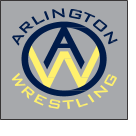 Fees are a necessary part of any competitive sports organization. The Tigers Takedown Club works hard to keep athlete fees low. We are a successful wrestling program that offers many opportunities for a wrestler to be successful.The definition of a fee is anything that is essential for an athlete to participate in the sport fully. For wrestling that includes tournaments in state and out of state, hotel costs, coaches’ expenses, and wrestling gear packs. This pack will include sweatpants, sweatshirt, ¼ zip pullover, T-shirt, workout shorts and compression shorts. Expenses that are also covered by fees are hydration tests, weight room equipment, cleaning/hygiene supplies, etc.The fee for the 2020-2021 year is $920.00 Fee Payment Schedule: Sept. 1st $420.00 (payment made out to Tigers Takedown Club for gear pack and transportation fee), Oct.1st $500 (payment made out to Arlington High School). You may make payments in advance, so long as you stay ahead of the above schedule. Do not turn in checks to the school directly. Give all payments to Shanda Bearden in person or by mail (10211 Ivy Oak Lane, Lakeland, TN 38002). Make the first $420 check payable to “Tigers Takedown Club.” Checks for the remaining $500 should be made payable to “Arlington High School” but still given to Shanda Bearden. In order for our booster club to remain vital and offer financial support to our wrestling program, fundraiser participation by every family is needed. Money collected through fundraising is used for many purposes (seen and unseen) over the course of the competitive year. For example, last year we purchased better and safer weight-room equipment.We only have three fundraising methods this season. First, we have passive fundraising through Kroger cards and Amazon Smile. Handouts explaining how to set these up so that the Tiger Takedown Wrestling Club receives reward dollars are available here tonight and on the website. Both of these do not affect your purchases but will send monthly rewards to the Club. Encourage family members and friends to do the same.Our primary fundraiser is through sponsorships. We need all wrestlers and families to pursue sponsors of the wrestling program. This is not limited to business owners. Friends and family may also sponsor the program. Depending on the level of sponsorship, sponsors will have their name or logo advertised on shirts, banners, web-banners, etc. The wrestlers will wear the sponsorship shirt to all meets. The banner will be displayed at all home meets and tournaments. Nearly every dollar raised from sponsorship gathering is profit to the club. This fundraiser begins immediately. Our goal is for every wrestler’s family to secure $750 of sponsorships. Depending on the results of our sponsorship drive we may also have a pledge based “Lift-A-Thon” to be discussed later. All monies received for sponsorships should be made payable to Tiger Takedown Club.If you have any questions or concerns, you can talk to Coach or myself at any time. My email is jadavis1221@gmail.com My cell is (256) 606-8207Jeri DavisWrestling Fee Payment$420 by Sept 1st, $500 by Oct. 1stDo not turn in checks to the school directly. Give all payments to Shanda Bearden.Make the first $420 check payable to “Tigers Takedown Club.” The remaining $500 of fees should be made out to “Arlington High School,” but is still given to Shanda. Any sponsorships collected should be made out to Tiger Takedown Club as well.Total enclosed:  	Wrestler’s Name: 	Parent’s Name:  	2nd Parent:  	Email Contact:  	Email:  	Mobile #:  	Mobile #:  	Signature:  	Date:  	Volunteer/Committee Interest:  	Sweat Suit Shirt	Size  	Sweat Suit Pants	Size  	¼ Zip Pullover	Size  	T-Shirt	Size  	Shorts	Size  	Compression Shorts Size  	